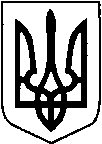 КИЇВСЬКА ОБЛАСТЬТЕТІЇВСЬКА МІСЬКА РАДАVІІІ СКЛИКАННЯДВАДЦЯТЬ П'ЯТА СЕСІЯтретє пленарне засідання     Р І Ш Е Н Н Я
27 лютого 2024 року                                               № 1169  -25–VIIІПро укладання попередніх договорів орендина користування земельними ділянками по Тетіївській міській раді (господарські будівлі)                     Розглянувши заяви ФОП, підприємств, організацій, керуючись Земельним кодексом та Законом України „Про місцеве самоврядування в Україні”, Законом України „Про оренду”, ст.288 Податкового кодексу України та в інтересах об’єднаної територіальної громади Тетіївської міської ради, міська радаВИРІШИЛА : 1.Укласти попередні договора  оренди з громадянами,  що використовують  землі комунальної власності Тетіївської міської ради  у м. Тетієві до реєстрації договорів оренди згідно чинного законодавства   - Селіховою Валентиною Миколаївною    на  земельну ділянку по вул. Центральній, б/н   орієнтовною площею  0,15 га під землі   сільськогосподарського  призначення  під сінокосіння та випасання худоби.     Нормативна грошова оцінка земельної ділянки становить 990 грн 16  коп. Встановити орендну плату в сумі 29 грн 70 коп. в рік (3 % від грошової оцінки). Термін дії договору з 01.01.2024 р. по 31.12.2024 р.   -  з Шатохіним Олександром Олександровичем на  земельну ділянку по вул. Ломоносова, 9 орієнтовною площею  0,40  га під землі   сільськогосподарського  призначення  для ведення  товарного сільськогосподарського виробництва (господарські будівлі та двори)     Нормативна грошова оцінка земельної ділянки становить 11153 грн 63  коп. Встановити орендну плату в сумі 446 грн 15 коп. в рік (4 % від грошової оцінки). Термін дії договору з 01.01.2024 р. по 31.12.2024 р-  з Шатнюком Вадимом Олексійовичем  на  земельну ділянку по вул. Богдана Хмельницького, 1-Г   орієнтовною площею  0,03  га під землі   сільськогосподарського  призначення  для ведення  товарного сільськогосподарського виробництва (господарські будівлі та двори).     Нормативна грошова оцінка земельної ділянки становить 836 грн 52 коп. Встановити орендну плату в сумі 33 грн 46 коп. в рік (4 % від грошової оцінки). Термін дії договору з 01.01.2024 р. по 31.12.2024 р.          - з гр.  Ковальчуком Петром Михайловичем   на земельну ділянку м.Тетіїв , площею 5.0 га під землі сільськогосподарського призначення під ведення товарного сільськогосподарського виробництва .        Нормативна грошова оцінка земельної ділянки становить 139420 грн 40 коп, встановити плату в сумі 16730 грн 45 коп. в рік (12 % від грошової оцінки), розрахунок проводити помісячно в сумі 1394,20  грн.  в місяць. Термін дії договору з 01.01.2024 р. по 31.12.2024 року.    - з ФОП Мусітовичом Віктором Петровичем на земельну ділянку площею 0,943 га по вул. Богдана Хмельницького під землі сільськогосподарського призначення (господарські будівлі та двори). Нормативна грошова оцінка земельної ділянки становить 25960,78 грн і встановити плату в сумі 1038,43 грн в рік. ( 4 % від грошової оцінки), розрахунок проводити помісячно в сумі 86,54 грн. в місяць. Термін дії договору з 01.01.2024 р. по 31.12.2024 року.     -  ПСП «Слобода» на земельну ділянку  площею 5,0 га  за межами м. Тетіїв   землі сільськогосподарського призначення для ведення товарного сільськогосподарського виробництва (рілля).          Встановити  орендну плату в сумі 16730 грн 45 коп. в рік (12 % від нормативно грошової оцінки землі).    Нормативна  грошова оцінка земельної ділянки становить 139420 грн 40 коп. Термін дії договору з 01.01.2024 р. по 31.12.2024 року.  Приватним орендним племінним підприємством «Еліта» - на земельну ділянку  площею 4,9349 га  за межами м. Тетіїв, кадастровий номер 3224610100:06:026:0029    землі сільськогосподарського призначення для ведення товарного сільськогосподарського виробництва        Встановити  орендну плату в сумі 3394 грн 06 коп. в рік (12 % від нормативної грошової оцінки землі).    Нормативна  грошова оцінка земельної ділянки становить 28283 грн 82 коп, Термін дії договору з 01.01.2024 р. по 31.12.2024 року.Приватним орендним племінним підприємством «Еліта» - на земельну ділянку  площею 3,3648 га  за межами м. Тетіїв, кадастровий номер 3224610100:05:007:0019    землі сільськогосподарського призначення для ведення товарного сільськогосподарського виробництва.  Встановити  орендну плату в сумі 2362 грн 50 коп. в рік (12 % від нормативної грошової оцінки землі).    Нормативна  грошова оцінка земельної ділянки становить 19687грн 25 коп. Термін дії договору з 01.01.2024 р. по 31.12.2024 року.Приватним орендним племінним підприємством «Еліта» - на земельну ділянку  площею 33,6227 га  за межами м. Тетіїв, кадастровий номер 3224610100:06:018:0002    землі сільськогосподарського призначення для ведення товарного сільськогосподарського виробництва.    Встановити  орендну плату в сумі 38328 грн 87 коп. в рік (12 % від       нормативної грошової оцінки землі).    Нормативна  грошова оцінка земельної ділянки становить 319407 грн 30 коп. Термін дії договору з 01.01.2024 р. по 31.12.2024 року.     -  Кравчуком Сергієм Дмитровичем - на земельну ділянку  площею 26,00 га  за межами м. Тетіїв, кадастровий номер 3224610100:05:016:0020    землі сільськогосподарського призначення для ведення фермерського господарства.Встановити  орендну плату в сумі 77361 грн 55 коп. в рік (12 % від нормативно грошової оцінки землі).    Нормативна  грошова оцінка земельної ділянки становить 644679 грн 56 коп. Термін дії договору з 01.01.2024 р. по 31.12.2024 року.2.Укласти попередній договір оренди земельної ділянки з громадянином,  що використовує землі комунальної власності Тетіївської міської ради в  с. Високе  до реєстрації договору оренди згідно чинного законодавства -  з Столярчуком Іваном Миколайовичем  на  земельну ділянку по вул. Бевзюка, 12  орієнтовною площею  2,00  га під землі   сільськогосподарського  призначення  для ведення  товарного сільськогосподарського виробництва (господарські будівлі та двори).    Нормативна грошова оцінка земельної ділянки становить 55768 грн 16  коп. Встановити орендну плату в сумі 2230 грн 73 коп. в рік (4 % від грошової оцінки). Термін дії договору з 01.01.2024 р. по 31.12.2024 р.3.Укласти попередній договір оренди з з суб”єктом підприємницької діяльності, підприємством  що використовує землі комунальної власності Тетіївської міської ради  у с. Бурківці  до реєстрації договору оренди згідно чинного законодавства   -  з Науково-Виробничою Корпорацією «Агро-Центр»   на  земельну ділянку орієнтовною площею  1,4929  га під землі   сільськогосподарського  призначення  для ведення  товарного сільськогосподарського виробництва (господарські будівлі та двори)     Нормативна грошова оцінка земельної ділянки становить 42961 грн 12  коп. Встановити орендну плату в сумі 1718 грн 44 коп. в рік 4 % від грошової оцінки). Термін дії договору з 01.01.2024 р. по 31.12.2024 р.    -  з Науково-Виробничою Корпорацією «Агро-Центр»   на  земельну ділянку орієнтовною площею  0,60  га під землі   сільськогосподарського  призначення  для ведення  товарного сільськогосподарського виробництва (господарські будівлі та двори)  кадастровий номер 3224680400:02:006:0009     Нормативна грошова оцінка земельної ділянки становить 16730 грн 45 коп. Встановити орендну плату в сумі 669 грн 22 коп. в рік (4 % від грошової оцінки). Термін дії договору з 01.01.2024 р. по 31.12.2024 р.    -  з Моргуном Дмитрієм Васильовичем  на  земельну ділянку орієнтовною площею  0,80  га під землі   сільськогосподарського  призначення  для ведення  товарного сільськогосподарського виробництва (господарські будівлі та двори)     Нормативна грошова оцінка земельної ділянки становить 22307 грн 26  коп. Встановити орендну плату в сумі 892 грн 30 коп. в рік (4 % від грошової оцінки). Термін дії договору з 01.01.2024 р. по 31.12.2024 р. 4.Укласти попередній договір оренди з підприємством,  що використовує землі комунальної власності Тетіївської міської ради  с. Клюки  до реєстрації договору оренди згідно чинного законодавства   -  з ТОВ «СТОВ «Колос»»  на  земельну ділянку орієнтовною площею  5,4706  га під землі   сільськогосподарського  призначення  для ведення  товарного сільськогосподарського виробництва (господарські будівлі та двори)     Нормативна грошова оцінка земельної ділянки становить 152542,65 грн 49 коп. Встановити орендну плату в сумі 6101 грн 71 коп. в рік (4 % від грошової оцінки). Термін дії договору з 01.01.2024 р. по 31.12.2024 р. 5.Укласти попередній договір оренди з громадянином  що використовує землі комунальної власності Тетіївської міської ради  у с. Теліжинці  до реєстрації договору оренди згідно чинного законодавства   - з Кравцем Віктором Петровичем   на  земельну ділянку по вул. Зарічній, 1-А  орієнтовною площею  0,25 га під землі житлової та громадської забудови, для будівництва та обслуговування житлового будинку, господарських будівель та споруд (присадибна ділянка)     Нормативна грошова оцінка земельної ділянки становить 8818 грн 33  коп. Встановити орендну плату в сумі 264 грн 55 коп. в рік (3 % від грошової оцінки). Термін дії договору з 01.01.2024 р. по 31.12.2024 р. 6.Укласти попередні договора оренди з суб”єктом підприємницької діяльності,  що використовують землі комунальної власності Тетіївської міської ради в с. Голодьки до реєстрації договорів згідно чинного законодавства   - з Заїкою Миколою Миколайовичем  на земельну ділянку площею 0,9648 га  під землі сільськогосподарського призначення (господарські будівлі та двори), кадастровий номер 3224681600:02:012:0012.   Нормативна грошова оцінка земельної ділянки становить 42165 грн 95 коп, встановити плату в сумі 1686 грн 64 коп. в рік (4 % від грошової оцінки), розрахунок проводити помісячно в сумі 140,55  грн. в місяць. Термін дії договору з 01.01.2024 р. по 31.12.2024 року.   - з Заїкою Миколою Миколайовичем  на земельну ділянку площею 0,0351 га  під землі сільськогосподарського призначення (господарські будівлі та двори), кадастровий номер 3224681600:02:012:0011.   Нормативна грошова оцінка земельної ділянки становить 1401 грн 55 коп, встановити плату в сумі 56 грн 06  в рік (4 % від грошової оцінки). Термін дії договору з 01.01.2024 р. по 31.12.2024 року.   - з Заїкою Миколою Миколайовичем  на земельну ділянку площею 0,02 га  під землі сільськогосподарського призначення (господарські будівлі та двори)   Нормативна грошова оцінка земельної ділянки становить 557 грн 68 коп, встановити плату в сумі 22 грн 31 коп. в рік (4 % від грошової оцінки).Термін дії договору з 01.01.2024 р. по 31.12.2024 року.       7.Укласти попередні договора оренди з суб”єктами підприємницької діяльності, підприємствами та організаціями, що використовують землі комунальної власності Тетіївської міської ради в с. Горошків до реєстрації договорів згідно чинного законодавства      - з Крюковим Віталієм Миколайовичем  на земельну ділянку площею 0,02 га  під землі сільськогосподарського призначення (господарські будівлі та двори)   Нормативна грошова оцінка земельної ділянки становить 557 грн 68 коп, встановити плату в сумі 22 грн 31 коп. в рік (4 % від грошової оцінки). Термін дії договору з 01.01.2024 р. по 31.12.2024 року.      - з Пущиком Іваном Лук’яновичем  на земельну ділянку площею 0,10 га по  вул. Центральна,2 -О під землі сільськогосподарського призначення (господарські будівлі та двори)   Нормативна грошова оцінка земельної ділянки становить 2788 грн 41 коп, встановити плату в сумі 111 грн 54 коп. в рік (4 % від грошової оцінки), розрахунок проводити помісячно в сумі 9,30 грн. в місяць. Термін дії договору з 01.01.2024 р. по 31.12.2024 року.      - з ТОВ «Агрофірма-Надія» на земельну ділянку площею 0,04 га  по вул. Центральна,8 під землі сільськогосподарського призначення (господарські будівлі та двори)   Нормативна грошова оцінка земельної ділянки становить 1115 грн 36 коп, встановити плату в сумі 44 грн 61 коп. в рік (4 % від грошової оцінки), розрахунок проводити помісячно в сумі 3,72 грн. в місяць. Термін дії договору з 01.01.2024 р. по 31.12.2024 року.      - з СФГ «Титан»  на земельну ділянку площею 0,1 га по вул. Центральна,1-А під землі сільськогосподарського призначення (господарські будівлі та двори)   Нормативна грошова оцінка земельної ділянки становить 3067 грн 25 коп, встановити плату в сумі 122 грн 70 коп. в рік (4 % від грошової оцінки), розрахунок проводити помісячно в сумі 10,22 грн. в місяць. Термін дії договору з 01.01.2024 р. по 31.12.2024 року.      - з СФГ «Титан»  на земельну ділянку площею 0,2 га по  вул. Центральна,2-Ю під землі сільськогосподарського призначення (господарські будівлі та двори)   Нормативна грошова оцінка земельної ділянки становить 6134 грн 50 коп, встановити плату в сумі 245 грн 38 коп. в рік (4 % від грошової оцінки), розрахунок проводити помісячно в сумі  20,45 грн. в місяць. Термін дії договору з 01.01.2024 р. по 31.12.2024 року.      - з СФГ «Титан»  на земельну ділянку площею 0,6333 га по  вул. Центральна, 2-з під землі сільськогосподарського призначення (господарські будівлі та двори)   Нормативна грошова оцінка земельної ділянки становить 19424 грн 87 коп, встановити плату в сумі 777,00 грн в рік (4 % від грошової оцінки), розрахунок проводити помісячно в сумі 64,75 грн. в місяць. Термін дії договору з 01.01.2024 р. по 31.12.2024 року.8.Укласти попередні договора оренди з суб”єктом підприємницької діяльності, підприємствами та організаціями, що використовують землі комунальної власності Тетіївської міської ради с.Дзвеняче до реєстрації договорів згідно чинного законодавства      - з ПСП «Дзвеняче» на земельну ділянку площею 0,10 га  по вул. Степова,2 під землі сільськогосподарського призначення (господарські будівлі та двори).     Нормативна грошова оцінка земельної ділянки становить 123948,95 грн і встановити плату в сумі 619,74 грн в рік. ( 0,5 % від грошової оцінки), розрахунок проводити помісячно в сумі  51,64 грн. в місяць. Термін дії договору з 01.01.2024 р. по 31.12.2024 року.9.Укласти попередні договора оренди з суб”єктом підприємницької діяльності, підприємствами та організаціями, що використовують землі комунальної власності Тетіївської міської ради с. Дібрівка до реєстрації договорів згідно чинного законодавства  - з ПП Грицюк Миколою Андрійовичем на земельну ділянку площею 0,38 га по вул. Степова, б/н під господарські будівлі та двори.     Нормативна грошова оцінка земельної ділянки становить 10595,95 грн. (ціна ріллі по області)  і встановити плату в сумі 423,84 грн в рік. ( 4 % від грошової оцінки). Термін дії договору з 01.01.2024 р. по 31.12.2024 року.10.Укласти попередні договора оренди з  підприємствами та організаціями, що використовують землі комунальної власності Тетіївської міської ради в с. Тайниця до реєстрації договорів згідно чинного законодавства      - з СФГ «Перлина» на земельну ділянку площею 0,84 га,  під землі сільськогосподарського призначення (господарські будівлі та двори)   Нормативна грошова оцінка земельної ділянки становить 23422 грн 63 коп, встановити плату в сумі 936 грн 90 коп. в рік (4 % від грошової оцінки), розрахунок проводити помісячно в сумі 78,07 грн. в місяць. Термін дії договору з 01.01.2024 р. по 31.12.2024 року. - з ТОВ «Тайниця –Агро» на земельну ділянку площею 0,6 га  по вул. Центральна,50 під землі сільськогосподарського призначення (господарські будівлі та двори).   Нормативна грошова оцінка земельної ділянки становить 367003,93 грн і встановити плату в сумі 1835,02 грн. в рік. (0,5 % від грошової оцінки), розрахунок проводити помісячно в сумі 152,92 грн. в місяць. Термін дії договору з 01.01.2024 р. по 31.12.2024 року.  - з ТОВ «Тайниця-Агро» на земельну ділянку площею 3,0 га  під землі сільськогосподарського призначення (господарські будівлі та двори)  Нормативна грошова оцінка земельної ділянки становить 83652 грн 24 коп, встановити плату в сумі 3346 грн 10 коп. в рік (4 % від грошової оцінки), розрахунок проводити помісячно в сумі 278,84 грн. в місяць. Термін дії договору з 01.01.2024 р. по 31.12.2024 року.- з ТОВ «Тайниця –Агро» на земельну ділянку площею 17,8755 га  по вул. Центральна,76 під землі сільськогосподарського призначення (господарські будівлі та двори) кадастровий номер 3224687400:02:007:0003.   Нормативна грошова оцінка земельної ділянки становить 591572,90 грн і встановити плату в сумі 23662,91 грн. в рік. (4 % від грошової оцінки), розрахунок проводити помісячно в сумі 1971,91 грн. в місяць. Термін дії договору з 01.01.2024 р. по 31.12.2024 року.11.Укласти попередні договора оренди з суб”єктами підприємницької діяльності, підприємствами та організаціями, що використовують землі комунальної власності Тетіївської міської ради в с . Черепин до реєстрації договорів згідно чинного законодавства  - з Ковальчуком Владиславом Романовичем   на земельну ділянку  по  вул. Перемоги, б/н, площею 0.5 га під землі сільськогосподарського призначення    для сінокосіння та випасання худоби. Нормативна грошова оцінка земельної ділянки становить 2354 грн 00 коп,     встановити   плату в сумі 70 грн 62 коп. в рік (3% від грошової оцінки), розрахунок  проводити   помісячно в сумі 5,88  грн.  в місяць. Термін дії договору з 01.01.2024 р. по 31.12.2024 року.        12.Укласти попередній договір оренди з суб”єктом підприємницької діяльності, що використовує землі комунальної власності Тетіївської міської ради в с. Степове до реєстрації договорів згідно чинного законодавства        - з Мельниченко Сергієм Сергійовичем на земельну ділянку площею 0.12 га під землі сільськогосподарського призначення (господарські будівлі та двори)    Нормативна грошова оцінка земельної ділянки становить 3346 грн 10 коп, встановити плату в сумі 133 грн 84 коп. в рік (4 % від грошової оцінки), розрахунок проводити помісячно в сумі 11,15 грн. в місяць. Термін дії договору з 01.01.2024 р. по 31.12.2024 року.13.Укласти попередні договора оренди з громадянами що використовують землі комунальної власності Тетіївської міської ради  у с. Хмелівка  до реєстрації договорів оренди згідно чинного законодавства   -  з Перваком Русланом Олександровичем   на  земельну ділянку по вул. Центральній, 2 «П» орієнтовною площею  0,14  га під землі   сільськогосподарського  призначення  для ведення  товарного сільськогосподарського виробництва (господарські будівлі та двори)     Нормативна грошова оцінка земельної ділянки становить 3903  грн 77  коп. Встановити орендну плату в сумі  156 грн 15   коп. в рік (4 % від грошової оцінки). Термін дії договору з 01.01.2024 р. по 31.12.2024 р.   -  з Коцюком Олександром Сергійовичем   на  земельну ділянку по вул. Центральній, б/н орієнтовною площею  0,40  га під землі   сільськогосподарського  призначення  для ведення  товарного сільськогосподарського виробництва (господарські будівлі та двори)     Нормативна грошова оцінка земельної ділянки становить 11153 грн 63  коп. Встановити орендну плату в сумі 446 грн 14 коп. в рік (4 % від грошової оцінки). Термін дії договору з 01.01.2024 р. по 31.12.2024 р.    -  з Житником Сергієм Павловичем  на  земельну ділянку по вул. Василівська, 6-Б орієнтовною площею  0,40  га під землі   сільськогосподарського  призначення  для ведення  товарного сільськогосподарського виробництва (господарські будівлі та двори)     Нормативна грошова оцінка земельної ділянки становить 11153 грн 63  коп. Встановити орендну плату в сумі 446 грн 14 коп. в рік (4 % від грошової оцінки). Термін дії договору з 01.01.2024 р. по 31.12.2024 р. 14.Укласти попередній договір оренди з підприємством  що використовує землі комунальної власності Тетіївської міської ради  за межами с. Високе  до реєстрації договорів оренди згідно чинного законодавства   -  з ТОВ « Сільськогосподарське підприємство «Високе»  на  земельну ділянку  орієнтовною площею  20,8  га під землі   сільськогосподарського  призначення  для ведення  товарного сільськогосподарського виробництва (господарські будівлі та двори)     Нормативна грошова оцінка земельної ділянки становить 579989  грн 00  коп. Встановити орендну плату в сумі  23199 грн 55   коп. в рік (4 % від грошової оцінки). Термін дії договору з 01.01.2024 р. по 31.12.2024 р.15.Укласти попередній договір оренди з суб”єктом підприємницької діяльності, що використовує землі комунальної власності Тетіївської міської ради за межами  с. Скибинці до реєстрації договорів згідно чинного законодавства      - з ПП «Смарагд» на земельну ділянку площею 2,0 га по вул. Покровській, 1-А під землі сільськогосподарського призначення (господарські будівлі та двори)        Нормативна грошова оцінка земельної ділянки становить 55768 грн 16 коп встановити орендну плату в сумі 2230 грн 73 коп. в рік (4 % від нормативної  грошової оцінки). Термін дії договору з 01.01.2024 р. по 31.12.2024 року.16.Розмір відшкодування визначений у відповідності до грошової оцінки земель населених пунктів об’єднаної територіальної громади та затверджених відсотків для встановлення орендної плати. У разі невизначеної нормативної грошової оцінки застосовувати відсоткову ставку «4». 17.Покласти контроль по сплаті орендної плати на фінансове управління Тетіївської міської ради.18.Контроль за виконанням даного рішення покласти на постійну депутатську  комісію з питань регулювання земельних відносин, архітектури, будівництва та охорони навколишнього середовища  (голова комісії - Крамар О.А.)  та на першого заступника міського голови Кизимишина В.Й..    Міський голова                                                     Богдан БАЛАГУРА